23.06.23 День единых действий. День молодежи.1. Просмотр презентации к дню молодежи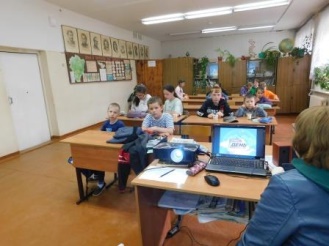 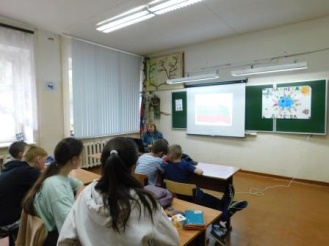 2.Изготовлениерисунков к Дню молодежи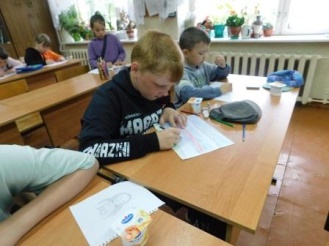 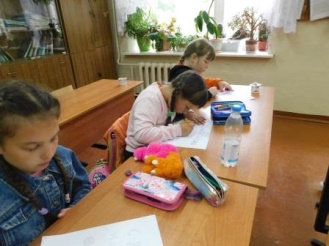 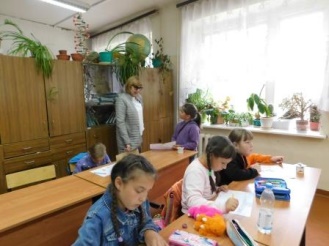 3. Игровая программа «Тише едешь – дальше будешь»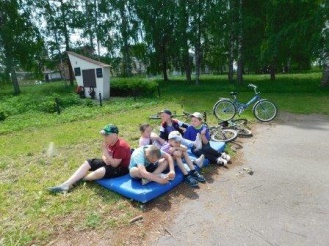 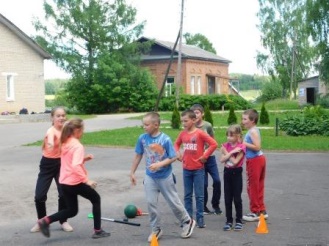 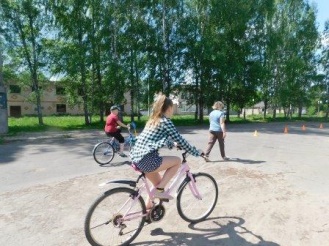 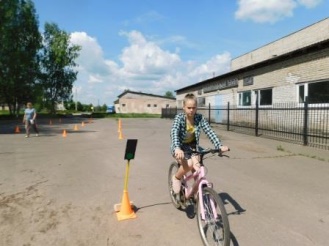 